Информация для родителейУважаемые родители! О действии этих законов должны помнить  Вы и Ваши дети!Закон «О мерах по предупреждению причинения вреда здоровью и развитию детей»В ночное время не допускается нахождение лиц, не достигших возраста 16 лет, без сопровождения родителей (лиц, их заменяющих) или лиц, осуществляющих мероприятия с участием детей. Кодекс РФ об административных правонарушениях [Глава 20] [Статья 20.22] Нахождение в состоянии опьянения несовершеннолетних в возрасте до шестнадцати лет, либо потребление (распитие) ими алкогольной и спиртосодержащей продукции, либо потребление ими наркотических средств или психотропных веществ без назначения врача - влечет наложение административного штрафа на родителей или иных законных представителей несовершеннолетних в размере от одной тысячи пятисот до двух тысяч рублей.Положение Федерального закона от 23.02.13 № 15-ФЗ «Об охране здоровья граждан от воздействия окружающего табачного дыма и последствий потребления табака».Данное положение действует  на территориях и в помещениях образовательных учреждений, учреждений культуры, по делам молодежи, физкультуры и спорта, а также там, где оказываются медицинские, реабилитационные и санаторно-курортные услуги.Административные правонарушения, посягающие на общественный порядокСтатья 20.1. Мелкое хулиганство1. Мелкое хулиганство, то есть нарушение общественного порядка, выражающее явное неуважение к обществу, сопровождающееся нецензурной бранью в общественных местах, оскорбительным приставанием к гражданам, а равно уничтожением или повреждением чужого имущества.Статья 6.10. Вовлечение несовершеннолетнего в употребление пива и напитков, изготавливаемых на его основе, спиртных напитков или одурманивающих веществ.Статья 38 Конституции РФ ставит семью, материнство и детство под защиту государства и закрепляет равное право и обязанность родителей заботиться о детях, их воспитании.Согласно статьям 63-65 Семейного кодекса Российской Федерации родители несут ответственность за воспитание и развитие своих детей. Они обязаны заботиться о здоровье, физическом, психическом, духовном и нравственном развитии детей, обеспечивать получение ими общего образования. Родители являются законными представителями своих детей и выступают в защиту их прав и интересов в отношениях с физическими и юридическими лицами.Статья 5.35. Кодекса Российской Федерации об административных правонарушениях предусматривает ответственность за неисполнение родителями или иными законными представителями несовершеннолетних обязанностей по содержанию, воспитанию, обучению, защите прав и интересов несовершеннолетних.Уголовное правоВ соответствии с Уголовным кодексом Российской Федерации уголовная ответственность несовершеннолетних наступает с 16 лет за все виды преступлений, обозначенных в Уголовном кодексе Российской Федерации.Но за строго определенный ряд преступлений, перечисленных в статье 20 УК РФ, уголовная   ответственность  наступаетс 14 лет: -убийство (ст. 105);-умышленное причинение тяжкого вреда здоровью (ст. 111);-умышленное причинение средней тяжести вреда здоровью (ст.112);-похищение человека (ст. 126);-изнасилование (ст. 131);-насильственные действия сексуального характера (ст. 132);-кража (ст. 158);-грабеж (ст. 161);-разбой (ст. 162);-вымогательство (ст. 163);-неправомерное завладение автомобилем или иным транспортным средством без цели хищения (ст. 166);-терроризм (ст. 205);-захват заложника (ст. 206);-заведомо ложное сообщение об акте терроризма (ст. 207);-хулиганство при отягчающих обстоятельствах (ст.213 ч.2 и 3);-вандализм (ст. 214);-хищение либо вымогательство наркотических средств или психотропных веществ (ст. 229);-приведение в негодность транспортных средств или путей сообщения (ст. 267)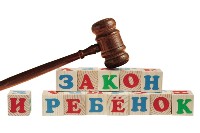 МБДОУ «Детский сад № 17  «Незнайка»Педагог-психолог Мельникова О.П.г. Ханты-Мансийск 2019 г.